فروض مقدّم بر تقسیم ترکهحضرت بهاءاللهاصلی فارسی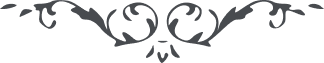 لوح رقم (93) امر و خلق – جلد 4٩٣ - فروض مقدّم بر تقسیم ترکهو نیز در کتاب اقدس است قوله عزّ و علا : " کلّ ذلک بعد اداء حقّ اللّه و الدّیون لو تکون علیه و تجهیز الأسباب للکفن و الدّفن و حمل المیّت بالعزّة و الاعتزاز "و در رسالهٴ سؤال و جواب و خطاب خادم بزین است : " و اینکه سؤال نموده بودند که حقوق اللّه و دیون میّت و تجهیز اسباب کدام مقدّم است . حکم اللّه آنکه تجهیز مقدّم است و بعد اداء دیون و بعد اخذ حقوق الهی انّه یؤدّی دیون احبّائه و من اولی به فی ذلک انّه لهو الموّفی المؤدّی الکریم و اگر مال معادل دیون نباشد آنچه موجود است بمقتضای آن قلیلاً و کثیراً قسمت شود امر دین اهمّ است در کتاب طوبی لمن صعد و لم یکن علیه حقوق اللّه و عباده و معلوم بوده که حقوق اللّه مقدّم است بر جمیع حقوق ولکن محض فضل مطلع الوحی بما نزل فی هذا اللّوح من قلمه المحیی العلیم .